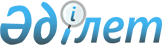 Ақкөл ауданының елді мекендерінде салық салу объектісінің орналасқан жерін есепке алатын аймаққа бөлу коэффициенттерiн бекіту туралы
					
			Күшін жойған
			
			
		
					Ақмола облысы Ақкөл ауданы әкімдігінің 2018 жылғы 30 мамырдағы № А-5/150 қаулысы. Ақмола облысының Әділет департаментінде 2018 жылғы 13 маусымда № 6664 болып тіркелді. Күші жойылды - Ақмола облысы Ақкөл ауданы әкімдігінің 2019 жылғы 23 шілдедегі № А-7/202 қаулысымен.
      Ескерту. Күші жойылды - Ақмола облысы Ақкөл ауданы әкімдігінің 23.07.2019 № А-7/202 (ресми жарияланған күнінен бастап қолданысқа енгізіледі) қаулысымен.

      РҚАО-ның ескертпесі.

      Құжаттың мәтінінде түпнұсқаның пунктуациясы мен орфографиясы сақталған.
       ""Салық және бюджетке төленетін басқа да міндетті төлемдер туралы" Қазақстан Республикасының Кодексін (Салық Кодексі) қолданысқа енгізу туралы" Қазақстан Республикасының 2017 жылғы 25 желтоқсандағы Заңының 43-2 бабына, "Қазақстан Республикасындағы жергілікті мемлекеттік басқару және өзін-өзі басқару туралы" Қазақстан Республикасының 2001 жылғы 23 қаңтардағы Заңына сәйкес, Ақкөл ауданы әкімдігі ҚАУЛЫ ЕТЕДІ:
      1. Ақкөл ауданының елді мекендерінде салық салу объектісінің орналасқан жерін есепке алатын аймаққа бөлу коэффициенттері, осы қаулының 1, 2-қосымшаларына сәйкес бекітілсін.
      2. Осы қаулының орындалуын бақылау аудан әкімінің орынбасары В.В. Елисеевке жүктелсін.
      3. Осы қаулы Ақмола облысының Әділет департаментінде мемлекеттік тіркелген күнінен бастап күшіне енеді және 2018 жылдың 1 қаңтарынан бастап қолданысқа енгізіледі. Ақкөл ауданының Ақкөл қаласында салық салу объектісінің орналасқан жерін есепке алатын аймақтарға бөлу коэффициентi Ақкөл ауданының ауылдық елді мекендерінде салық салу объектісінің орналасқан жерін есепке алатын аймақтарға бөлу коэффициентi
      Ескерту. 2-қосымша жаңа редакцияда - Ақмола облысы Ақкөл ауданы әкімдігінің 27.02.2019 № А-2/62 (ресми жарияланған күнінен бастап қолданысқа енгiзiледi) қаулысымен.
					© 2012. Қазақстан Республикасы Әділет министрлігінің «Қазақстан Республикасының Заңнама және құқықтық ақпарат институты» ШЖҚ РМК
				
      Аудан әкімі 

Т.Едігенов
Ақкөл ауданы әкімдігінің
"30" мамыр 2018 жылғы
№ А-5/150 қаулысына
1-қосымша
№
Ақкөл қаласында салық салу объектісінің орналасқан жері
Бөлу коэффициенті
1
Береговая көшесінің – 2-ден 16 бойынша жұп жағы, 19-дан 85 бойынша тақ жағы;

Хамит Ерғалиев көшесінің – жұп жағы 2-ден 24 бойынша, тақ жағы 1-ден 13 бойынша;

1 Шегебай Ұзақбаев көшесі;

2 Шегебай Ұзақбаев көшесі;

Шегебай Ұзақбаев көшесінің – жұп жағы 2-ден 40/1 бойынша;

Ақжол көшесінің барлық нөмірлері жұп және тақ жағы;

Первомайская көшесінің – жұп жағы 2-ден 42 бойынша, тақ жағы 1-ден 49 бойынша;

Сағадат Нұрмағамбетов көшесінің – жұп жағы 14-тен 124 бойынша, тақ жағы 1-ден 101 бойынша;

Иманов көшесінің – барлық тақ жағы;

Чехов көшесінің – жұп жағы 2-ден 46 бойынша, тақ жағы 1-ден 33 бойынша;

Горький көшесінің жұп жағы 2-ден 60 бойынша, тақ жағы 1-ден 63 бойынша;

Интернациональная көшесінің – жұп жағы 2-ден 42 бойынша, тақ жағы 1-ден 42 бойынша;

Абылай хан көшесінің – жұп жағы 2-ден 120 бойынша, тақ жағы 1-ден 105 бойынша;

Қайым Мұхамедханов көшесінің барлық нөмірлері жұп және тақ жағы;

Бөгембай көшесінің – жұп жағы 2-ден 62 бойынша, тақ жағы 1-ден 63/1 бойынша;

Шоқан Уәлиханов көшесінің – жұп жағы 2-ден 110 бойынша;

Сейфуллин көшесінің - барлық тақ жағы.
2,1
2
Шегебай Ұзақбаев көшесі 3, 4 – барлық жағы;

Береговая көшесінің – жұп жағы 24-тен 80 бойынша, тақ жағы 93-тен көшенің соңына дейін;

Хамит Ерғалиев көшесінің – жұп жағы 26-дан 150 бойынша, тақ жағы 15-тен 147 бойынша;

Шегебай Ұзақбаев көшесінің – жұп жағы 42-ден 298 бойынша, тақ жағы 23-тен 131 бойынша;

Ілияс Жансүгіров көшесінің – барлық нөмірлері, жұп және тақ жағы;

Домбай көшесінің – барлық нөмірлері, жұп және тақ жағы;

Темір жол көшесінің – барлық нөмірлері, жұп және тақ жағы;

Первомайская көшесінің – 42/1, 42/2, 42/3, 42/4, 51, 55;

Сағадат Нұрмағамбетов – жұп жағы 128-ден 138 бойынша;

Сәкен Сейфуллин көшесінің – жұп жағы 2-ден 4 бойынша.
2,0
3
Шоқан Уәлиханов көшесінің – тақ жағы 1-ден 101 бойынша;

Островский көшесінің – барлық нөмірлері, жұп және тақ жағы;

Жамбыл көшесінің – барлық нөмірлері, жұп және тақ жағы;

Достық көшесінің – барлық нөмірлері, жұп және тақ жағы;

Мәншүк Мәметова көшесінің – барлық нөмірлері, жұп және тақ жағы;

Моншақты көшесінің – барлық нөмірлері, жұп және тақ жағы;

Ұлы көш көшесінің – барлық нөмірлері, жұп және тақ жағы;

Талғат Бигелдінов көшесінің – жұп жағы 28-ден, тақ жағы 43-тен көшенің соңына дейін.
2,0
4
Бөгембай көшесінің – тақ жағы 65-тен көшенің соңына дейін;

Кирдищев көшесінің – жұп жағы 62-ден, тақ жағы 47-ден көшенің соңына дейін;

Күляш Байсейітова көшесінің – жұп жағы 2-ден, тақ жағы 1-ден көшенің соңына дейін;

Желтоқсан көшесінің – жұп жағы 36-дан, тақ жағы 1-ден көшенің соңына дейін;

Спутник көшесінің – жұп жағы 26-дан, тақ жағы 25-тен көшенің соңына дейін;

Мир көшесінің 1, 2 нөмірі;

Шоқан Уәлиханов көшесінің – жұп жағы 112-ден 228 бойынша, тақ жағы 103-тен 189 бойынша;

Пушкин көшесінің – 22 нөмірі;

Моншақты көшесінің – барлық нөмірлері;

Қаукен Кенжетаев көшесінің – жұп жағы 2-ден 78 бойынша, тақ жағы 1-ден 63 бойынша;

Зеленая көшесінің - барлық нөмірлері, жұп және тақ жағы;

Баубек Бұлқышев көшесінің - барлық нөмірлері, жұп және тақ жағы;

Оңтүстік көшесінің - барлық нөмірлері, жұп және тақ жағы.
2,1
5
Пушкин көшесінің – жұп жағы 2-ден 52 бойынша, жұп жағы 146-дан көшенің соңына дейін, тақ жағы барлық нөмірлер;

Гагарин көшесінің – жұп және тақ жағы 2-ден 20 бойынша, тақ жағы 1-ден 31 бойынша;

Ремзаводская көшесінің - барлық нөмірлері, жұп және тақ жағы;

Панфилов көшесінің – тақ жағы 1-ден 33/2 бойынша;

Молдағұлова көшесінің - барлық нөмірлері, жұп және тақ жағы;

Сәтпаева көшесінің - барлық нөмірлері, жұп және тақ жағы;

Астана шағын ауданының - барлық нөмірлері, жұп және тақ жағы;

Привокзальная көшесінің – тақ жағы 47-ден көшенің соңына дейін;

Жібек жолы көшесінің - барлық нөмірлері, жұп және тақ жағы;

Лесная көшесінің - барлық нөмірлері, жұп және тақ жағы;

Майкотов көшесінің - барлық нөмірлері, жұп және тақ жағы;

Мұратбаева көшесінің - барлық нөмірлері, жұп және тақ жағы;

Шаңырақ көшесінің - барлық нөмірлері, жұп және тақ жағы;

"Наука 1", "Наука 2", "Связист" саяжайлары.
2,1
6
Школа-Интернат шағын ауданы - барлық нөмірлері, жұп және тақ жағы;

Өрлеу көшесінің - барлық нөмірлері, жұп және тақ жағы;

Привокзальная – көшесінің – тақ жағы 1-ден 45 бойынша, жұп жағының барлық нөмірлері;

Горная көшесінің – жұп жағы 2-ден көшенің соңына дейін;

Северная көшесінің - барлық нөмірлері, жұп және тақ жағы;

Мұхтар Әуезов көшесінің - барлық нөмірлері, жұп және тақ жағы;

Тәуелсіздік көшесінің - барлық нөмірлері, жұп және тақ жағы;

Школьная көшесінің - барлық нөмірлері, жұп және тақ жағы;

Школьный тұйық көшесінің - барлық нөмірлері, жұп және тақ жағы;

Станционная көшесінің - барлық нөмірлері, жұп және тақ жағы;

Кирдищев көшесінің – жұп жағы 80-нен, тақ жағы 93 тен көшенің соңына дейін;

Тихая көшесінің - барлық нөмірлері, жұп және тақ жағы;

Бейімбет Майлин көшесінің - барлық нөмірлері, жұп және тақ жағы;

Құлагер көшесінің – жұп жағы 2-ден 18 бойынша, тақ жағы 1-ден 17 бойынша;

Исатай Тайманов көшесінің – жұп жағы 2-ден 6 бойынша.
2,0
7
Гагарин көшесінің – жұп жағы 24-тен 42 бойынша, "Тепловодсервис" жауапкершілігі шектеулі серіктестігінің аумағы;

Пушкин көшесінің – жұп жағы 88-ден 144 бойынша;

Сағадат Нұрмағамбетов көшесінің – жұп жағы 154-тен 180 бойынша;

Исакова көшесінің – жұп жағы 50-ден көшенің соңына дейін, тақ жағы 13-тен көшенің соңына дейін;

Мир көшесінің – тақ жағы 37-ден көшенің соңына дейін;

Ыбырай Алтынсарин тұйық көшесінің – жұп жағы 2/1-ден 2/5 бойынша, тақ жағы 1-ден 35 бойынша.
2,1
8
Сағадат Нұрмағамбетов көшесінің – жұп жағы 140-тан 152 бойынша, тақ жағы 115-тен 211 бойынша;

Бөгембай көшесі – жқп жағы 88-ден көшенің соңына дейін;

Кирдищев көшесінің – жұп жағы 62-ден 74 бойынша, тақ жағы 51-ден 91 бойынша;

Абылай хан көшесінің – жұп жағы 128-ден, тақ жағы 107-ден көшенің соңына дейін;

Интернациональная көшесінің – жұп жағы 44-тен, тақ жағы 35-тен көшенің соңына дейін;

Горький көшесінің – жұп жағы 68-ден, тақ жағы 71-ден көшенің соңына дейін;

Заводской тұйық көшесінің - барлық нөмірлері, жұп және тақ жағы;

Опытный-завод тұйық көшесінің - барлық нөмірлері, жұп және тақ жағы;

Гоститиевский тұйық көшесінің - барлық нөмірлері, жұп және тақ жағы;

Жастар көшесінің - барлық нөмірлері, жұп және тақ жағы;

Ыбырай Алтынсарин тұйық көшесінің – жұп жағы 2-ден, тақ жағы 27-ден көшенің соңына дейін;

Мир көшесінің – жұп жағы барлық нөмірлер, тақ жағы 1-ден 35 бойынша;

Спутник көшесінің – жұп жағы 2-ден 20 бойынша, тақ жағы 1-ден 21 бойынша;

Желтоқсан көшесінің – жұп жағы 6-дан 34 бойынша, тақ жағы 7-ден 27 бойынша;

Исаков көшесінің – жұп жағы 2-ден 48 бойынша, тақ жағы 1-ден 21 бойынша;

Первомайский көшесінің – жұп жағы 44-тен көшенің соңына дейін;

Парковая көшесінің - барлық нөмірлері, жұп және тақ жағы;

Мир көшесінің – жұп жағы 2-ден көшенің соңына дейін, тақ жағы 3-тен 35 бойынша;

Исатай көшесінің – жұп жағы 14-тен көшенің соңына дейін, тақ жағы нөмірлері 3, 5, 7;

Ақниет көшесінің - барлық нөмірлері, жұп және тақ жағы;

Құлагер көшесінің – жұп жағы 20-дан, тақ жағы 21-ден көшенің соңына дейін;

Домбыралы көшесінің - барлық нөмірлері, жұп және тақ жағы;

Горный тұйық көшесінің - барлық нөмірлері, жұп және тақ жағы;

Ключевая көшесінің - барлық нөмірлері, жұп және тақ жағы;

Береке көшесінің - барлық нөмірлері, жұп және тақ жағы;

Горная көшесінің – тақ жағы 1-ден 77 бойынша;
2,1
9
Сағадат Нұрмағамбетов көшесінің – жұп жағы 2-ден 12 бойынша;

Первомайская көшесінің – 3, 2 нөмірі;

Береговая көшесінің – жұп жағы 82-ден 102 бойынша, тақ жағы 1-ден 17 бойынша;

Төле би көшесінің - барлық нөмірлері, жұп және тақ жағы;

Булавского көшесінің - барлық нөмірлері, жұп және тақ жағы;

Жайық Бектұров көшесінің - барлық нөмірлері, жұп және тақ жағы;

Жаңа ел көшесінің - барлық нөмірлері, жұп және тақ жағы;

Жерұйық көшесінің - барлық нөмірлері, жұп және тақ жағы;

Құрылыс көшесінің - барлық нөмірлері, жұп және тақ жағы;

Хамит Ерғалиев көшесінің – жұп жағы 152-ден, тақ жағы 149-дан көшенің соңына дейін;

Иманов көшесінің – барлық жұп жағы;

Аэродром.
2,1Ақкөл ауданы әкімдігінің
"30" мамыр 2018 жылғы
№ А-5/150 қаулысына
2-қосымша
№
Ауылдық елді мекендерінде салық салу объектісінің орналасқан жері
Бөлу коэффициенті
1
Еңбек ауылы, Еңбек ауылдық округі
1,5
1
Домбыралы ауылы, Кеңес ауылдық округі
1,5
1
Новорыбинка ауылы, Новорыбинка ауылдық округі
1,5
2
Азат ауылы
1,5
2
Красный Горняк ауылы, Кеңес ауылдық округі
1,5
2
Малый Барап ауылы, Кеңес ауылдық округі
1,5
2
Урюпинка ауылы, Урюпинка ауылдық округі
1,5
2
Кеңес ауылы, Кеңес ауылдық округі
1,5
2
Талқара ауылы, Урюпинка ауылдық округі
1,5
2
Ақкөл орман шаруашылығы 
1,5
2
Наумовка ауылы, Наумовка ауылдық округі
1,5
2
Рамадан ауылы, Еңбек ауылдық округі
1,5
2
Ерназар ауылы, Ақкөл қаласының әкімшілік бағынысында 
1,5
2
Қына ауылы, Қарасай ауылдық округі
1,5
2
Жалғызқарағай ауылы, Жалғызқарағай ауылдық округі 
1,5
3
Радовка ауылы, Ақкөл қаласының әкімшілік бағынысында
1,5
3
Кемеркөл ауылы, Наумовка ауылдық округі
1,5
3
Құрылыс ауылы, Новорыбинка ауылдық округі
1,5
3
Табиғат ауылы, Еңбек ауылдық округі
1,5
3
Амангелді ауылы, Урюпинка ауылдық округі
1,5
3
Қараөзек ауылы, Новорыбинка ауылдық округі
1,5
3
Өрнек ауылы, Наумовка ауылдық округі
1,5
3
Қайнар ауылы, Жалғызқарағай ауылдық округі
1,5
3
Ерофеевка ауылы, Урюпинка ауылдық округі
1,5
3
Малоалександровка ауылы, Урюпинка ауылдық округі
1,5
3
Сазды бұлақ ауылы, Қарасай ауылдық округі 
1,5
3
Тастыадыр ауылы, Жалғызқарағай ауылдық округі
1,5
3
Қарасай ауылы, Қарасай ауылдық округі
1,5